PRODUCT NAME:     Raised floor box    PRODUCT No.:     HTD-626AS-86        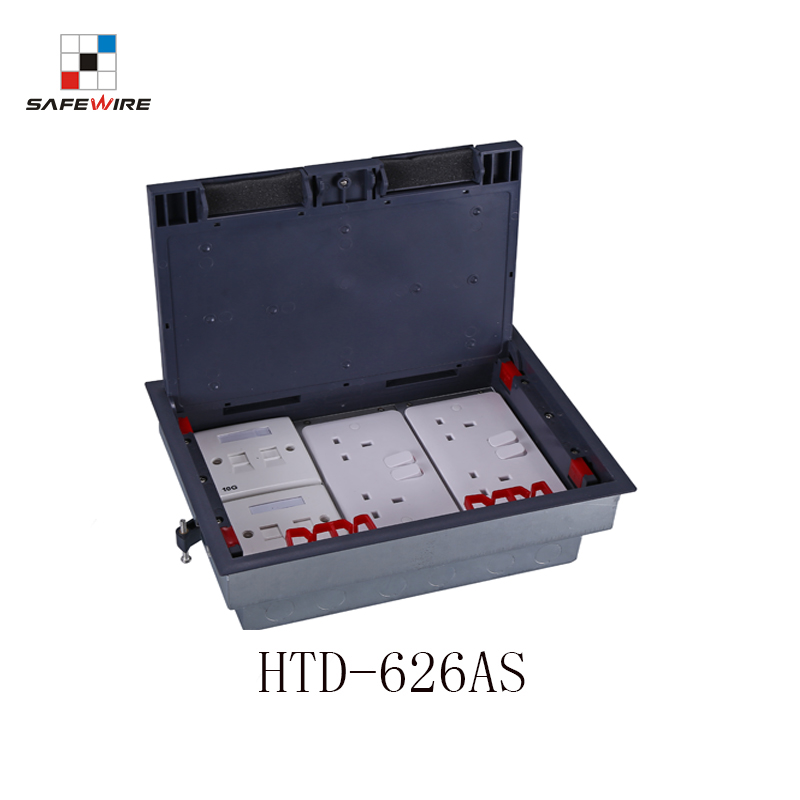 包含要素：(针对架空地板，86型模块)1、产品参数（包含手动添加与系统自带）2、产品卖点（Features）3、产品展示4、产品勾线图、5、安装说明6、产品注意事项与警示语7、产品包装图8、产品应用场景图9、架空地板的特点10、架空地板对插座的要求11、公司介绍12、产品线13、CQC检测中心14、证书15、参展的活动照片16、FAQModel: HTD-626AS-86(Brand Name : Safewire or OEM brandPlace of origin : Zhejiang ,Wenzhou,China   Type:raised floor box Color :Black     Voltage:95~260V                  Market standard: Customized Grounding：Standard grounding          Frequency:50Hz~60HzHS Code：8536690000                  Current Type: AC Application: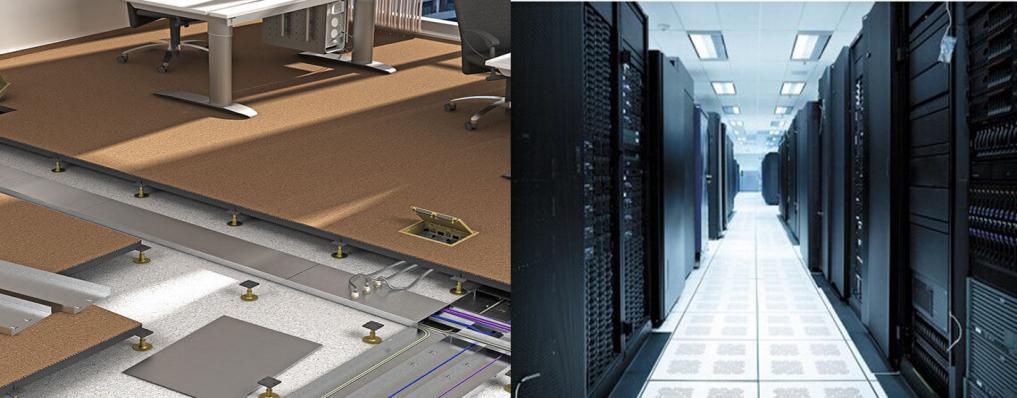 The raised floor feature Easy to repair the line, easy to replace the aging line.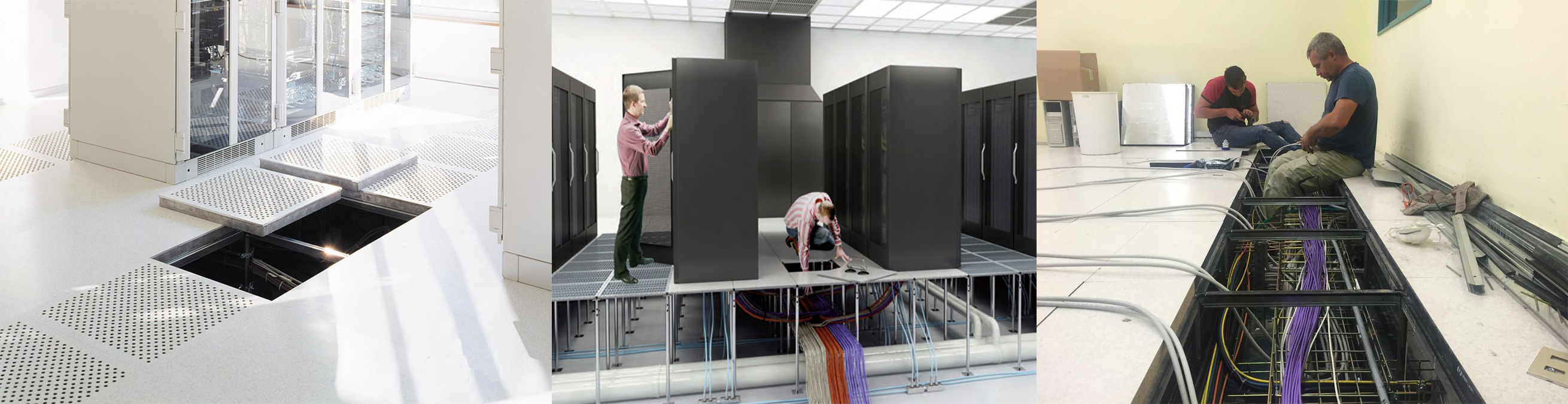 Strong permeability, easy to use air conditioning and ventilation3.Easy to install, disassemble, reduce the cost of rewiringThe raised floor to socket requirements:Environmental protection.2.Fire prevention/Corrosion resistant/high strength.3.Good interchangeability with raised floors.Easy to installation.4.The laying height of the floor is 35mm ~150mmFeatures:1. Optional floor:Applicable for access and concrete floor 2. Safety lid:Frame &lid from ABS plastic ,static pressure over 1000N. 3. Protected opening system: Easy grip recessed lifting handle. 4. BS standard receptacle: screw fixing of three* twins 86 type or 6* 86*86 switch socket bridge accessories. 5. Cavity of floor: 8mm and lid is overlapping the edge of the floor. 6.Adjustable height of bottom box:76~111mm. Remark: For concrete floor: To be with additional metal box item#BG-HTD626 Product display: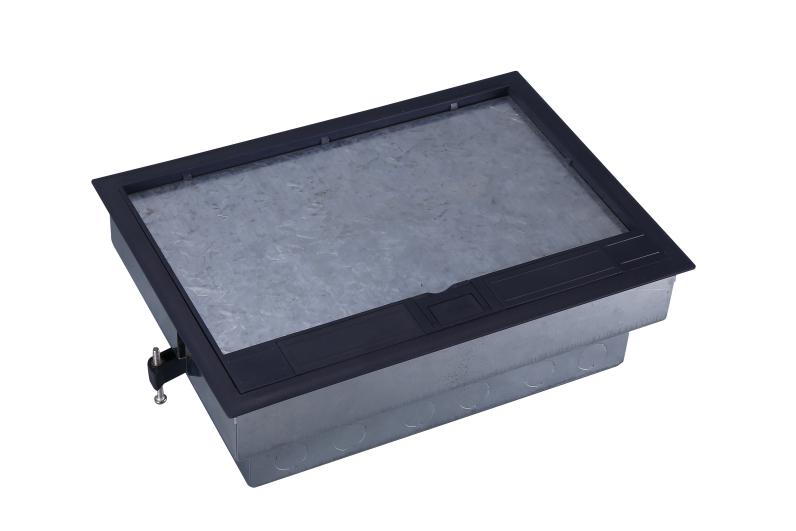 HTD-626AS Outline drawing: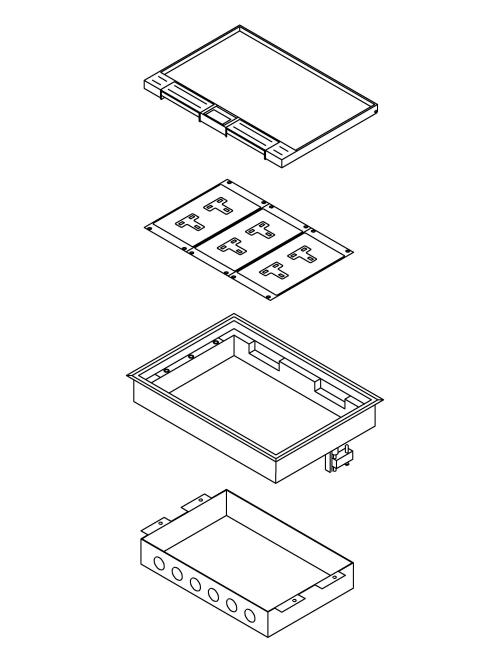 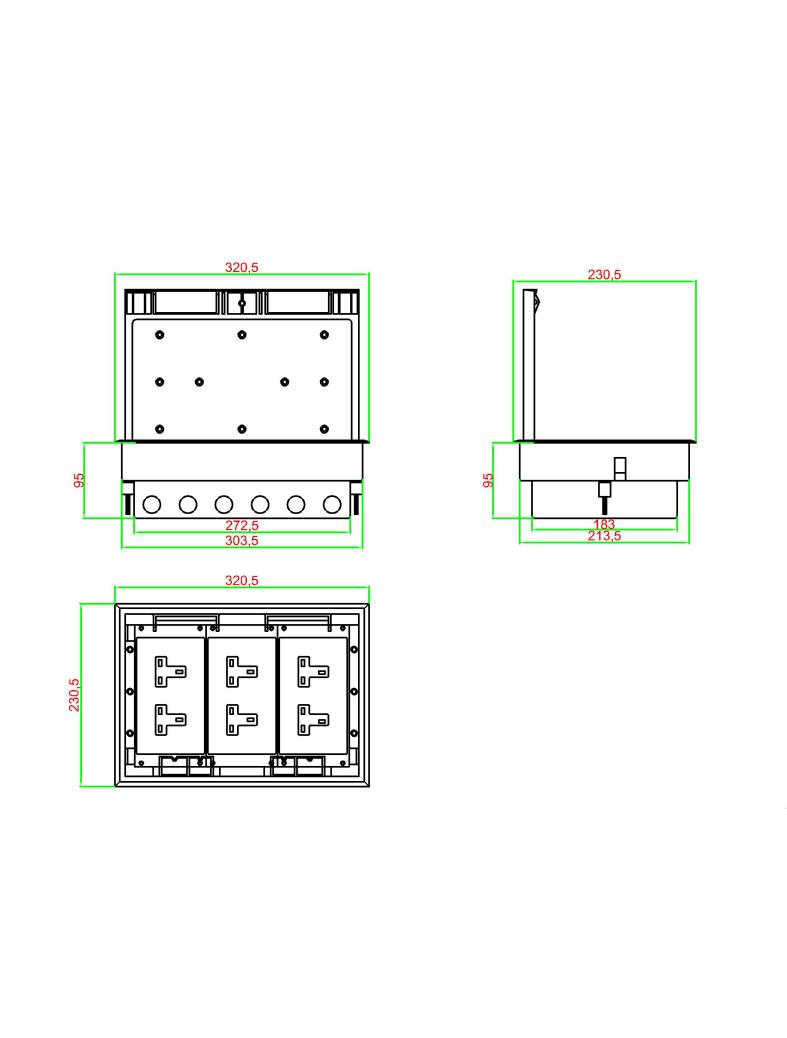 Installation instructions: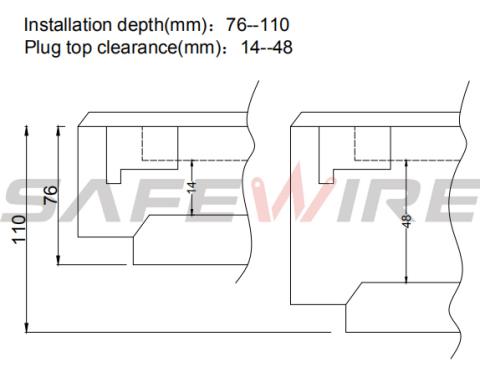 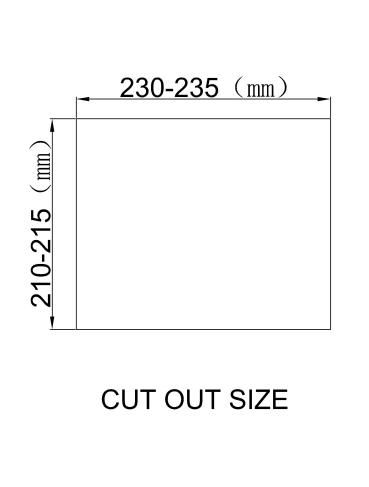 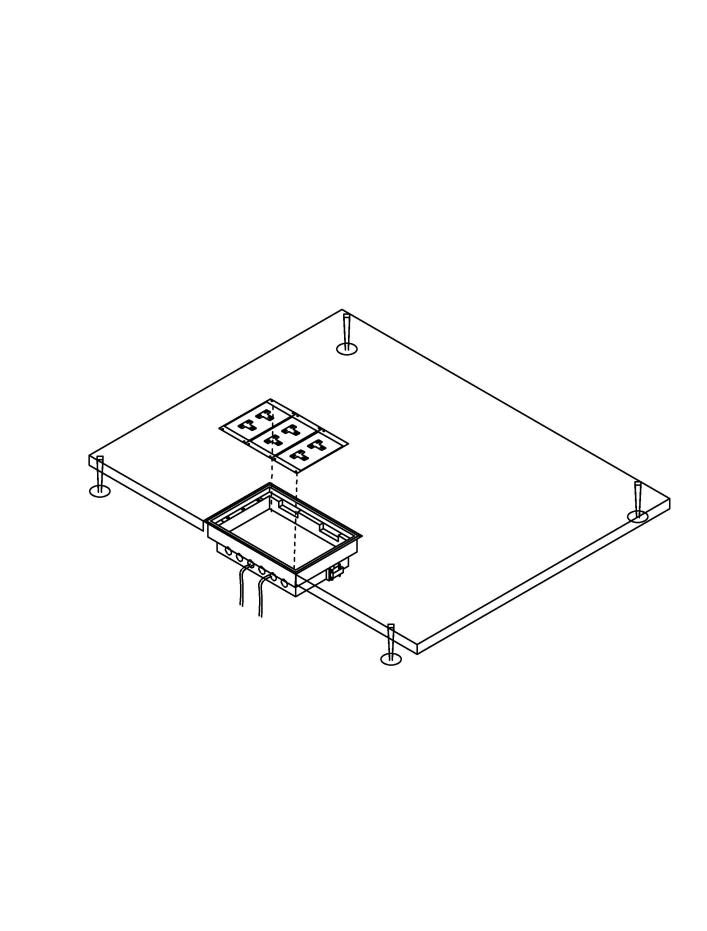 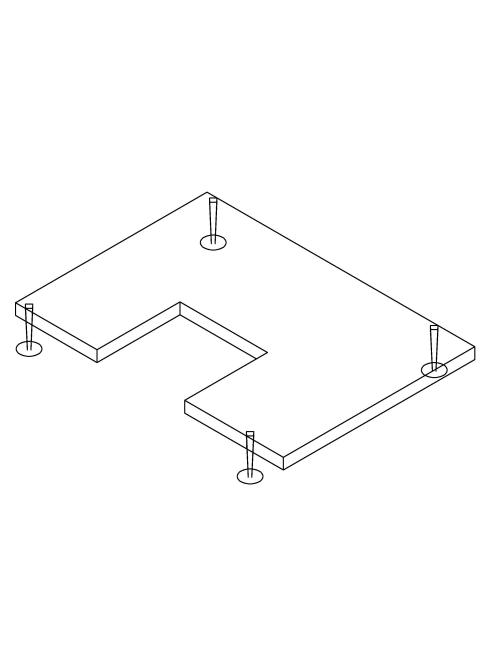 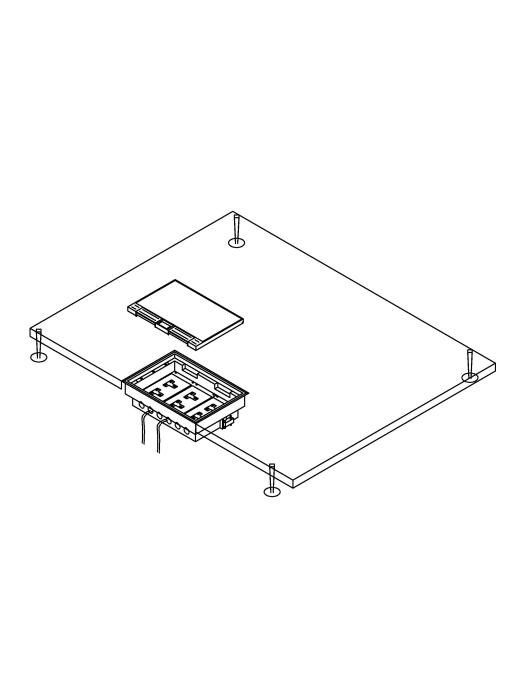 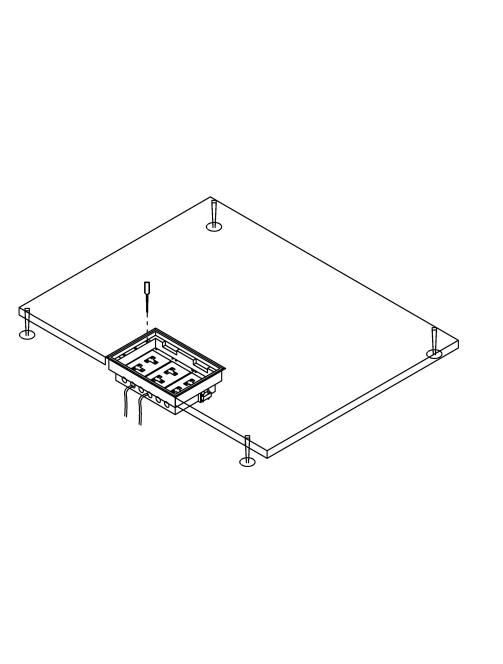 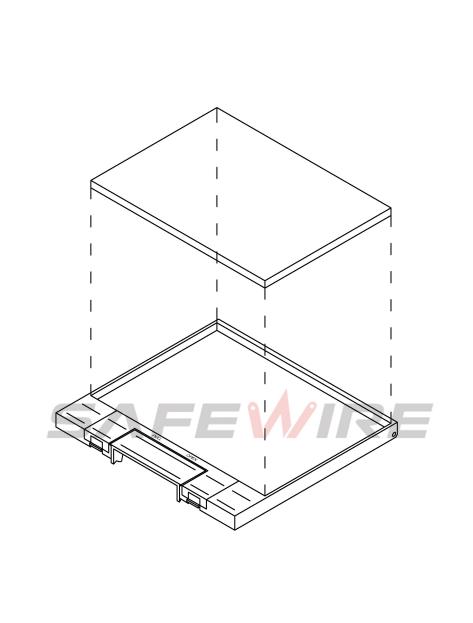 1.Floor box(For concrete floor)2.Steel armored conduit(For trunking system/Access floor).3.Put under floor box into cut out and adjust height(For raised floor) .4.Installing Heavy current/Data systems5.Connecting and earthing.6.Assembly and plug into underfloor box.7.Single outletAttentions:1.The sealing ring is closely attached to the smooth surface to prevent water leakage.2.When installing and wiring,Product should avoid direct contact with corrosive liquid, gas (strong acid, strong alkali, paint).3.Please close cover when not used.Safety Warning：1.This is a class I product and must be earthed2.This product must be installed/wired by a qualified electrician3.For indoor use only.4.For concrete floor/access floor.base on different bottom box.Package:12 Pcs inner box into a master carton.Poly bag with box packing.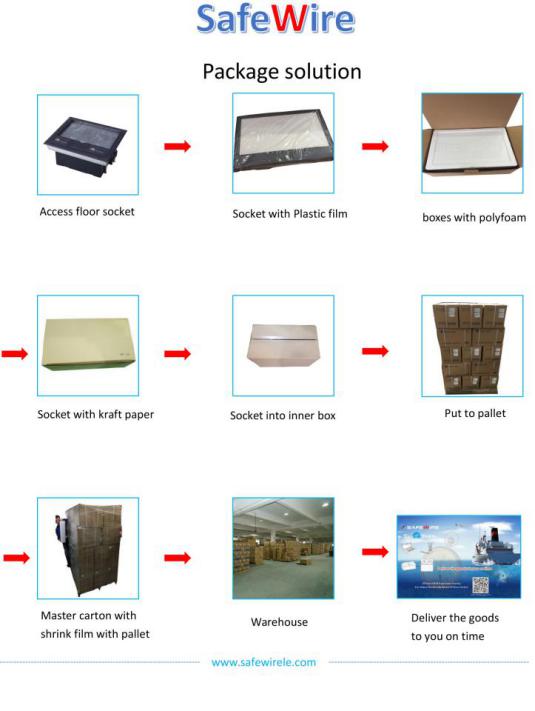 Serial No.ParameterDescription1Panel materialsPlastic2MaterialABS, galvanised steel3Overall Frame & Lid (mm)320.5*230.54Compact floor cut-out(mm)(305-310)*(210-215)*(76-110)5Thickness of concavity/Frame lid recess (mm)86Installation depth(mm)70mm~110mm7Plug top clearance(mm)13~388Available modules3 dul BS socket(86*146mm)9Accessories plates90*80mm10G.W.14.2KG/Carton11N.W.13.2KG/Carton